２４　コロナウイルスにうをけてみなさん、いかがおごしですか？コロナウイルスのがりにより、にできないがいています。までとはうにとまどったり、ったりしていませんか？のといわれるたちから、メッセージをおえします。おにてばうれしいです！のは、たちにいろいろなストレスをえます。そのストレスは、に、からだ、こころ、のつにをえます。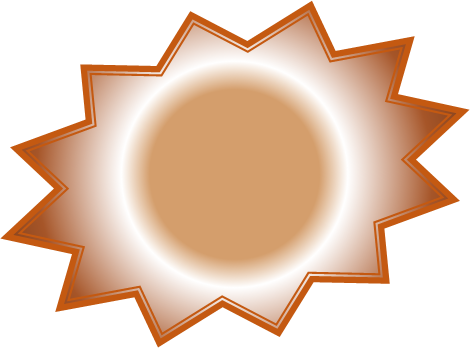 　　つつのストレスはささいな、さなものでもそれがなるときなストレスになります。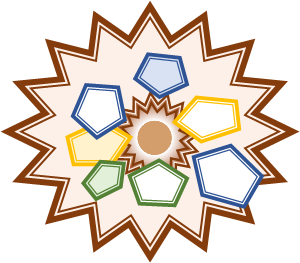 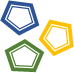 では、どうすればよいのでしょう？テレビやネットでも言われているように“い” “ごみをける”はです。ほかに、でできることもあります。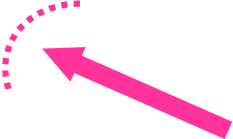 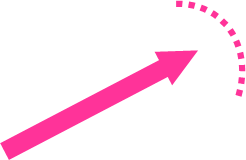 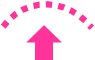 もくさんがにできるがることをっています。みやごとがあれば、にしてくださいね。また、のようなもありますので、してください。